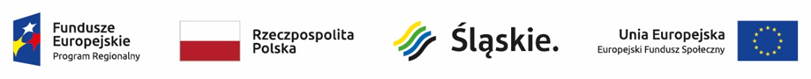 Deklaracja uczestnictwa w projekcie pn.„PRZEDSZKOLE MOICH MARZEN”Współfinansowanego ze środków Europejskiego Funduszu Społecznego w ramach Regionalnego Programu Operacyjnego Województwa Śląskiego na lata 2014-2020, poddziałąnie: 11.1.3. Wzrost upowszechnienia wysokiej jakości edukacji przedszkolnej - konkursImię i nazwisko dziecka:.....................................................................................................................Rok urodzenia:...................................................................................................................................Adres zamieszkania:.............................................................................................................................Wyrażam zgodę na uczestnictwo mojego dziacka w podstawowych zajęciach wychowania przedszkolnego – nowoutworzona grupa:  (dzieci w wieku 3- 4 lata)(włąściwe podkreślić)TAKNIEWyrażam zgodę na uczestnictwo mojego dziecka w następujących bezpłatnych dodatkowych  zajęciach: (dzieci w wieku 3-6 lat).......................................................                                                   ......................................................Turów, dnia                                                                                                 Podpis rodzica/opiekuna*zaznaczyć X tak lub nieL.pNAZWA ZAJĘĆ:TAK*NIE*1.Stymulujące rozwój psychoruchowy2.Specjalistyczne logopedyczne3.Rozwijające kompetencje społeczno - emocjonalne